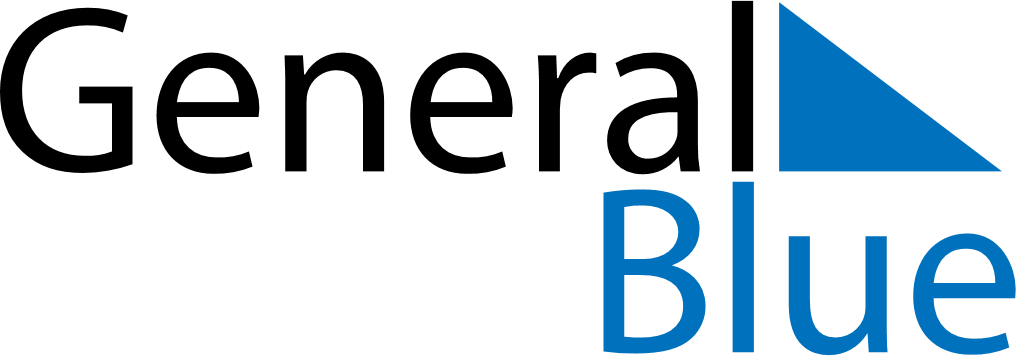 November 2024November 2024November 2024November 2024November 2024November 2024Deventer, Overijssel, The NetherlandsDeventer, Overijssel, The NetherlandsDeventer, Overijssel, The NetherlandsDeventer, Overijssel, The NetherlandsDeventer, Overijssel, The NetherlandsDeventer, Overijssel, The NetherlandsSunday Monday Tuesday Wednesday Thursday Friday Saturday 1 2 Sunrise: 7:31 AM Sunset: 5:06 PM Daylight: 9 hours and 35 minutes. Sunrise: 7:32 AM Sunset: 5:04 PM Daylight: 9 hours and 31 minutes. 3 4 5 6 7 8 9 Sunrise: 7:34 AM Sunset: 5:02 PM Daylight: 9 hours and 28 minutes. Sunrise: 7:36 AM Sunset: 5:01 PM Daylight: 9 hours and 24 minutes. Sunrise: 7:38 AM Sunset: 4:59 PM Daylight: 9 hours and 21 minutes. Sunrise: 7:40 AM Sunset: 4:57 PM Daylight: 9 hours and 17 minutes. Sunrise: 7:41 AM Sunset: 4:55 PM Daylight: 9 hours and 13 minutes. Sunrise: 7:43 AM Sunset: 4:54 PM Daylight: 9 hours and 10 minutes. Sunrise: 7:45 AM Sunset: 4:52 PM Daylight: 9 hours and 7 minutes. 10 11 12 13 14 15 16 Sunrise: 7:47 AM Sunset: 4:51 PM Daylight: 9 hours and 3 minutes. Sunrise: 7:49 AM Sunset: 4:49 PM Daylight: 9 hours and 0 minutes. Sunrise: 7:51 AM Sunset: 4:47 PM Daylight: 8 hours and 56 minutes. Sunrise: 7:52 AM Sunset: 4:46 PM Daylight: 8 hours and 53 minutes. Sunrise: 7:54 AM Sunset: 4:44 PM Daylight: 8 hours and 50 minutes. Sunrise: 7:56 AM Sunset: 4:43 PM Daylight: 8 hours and 47 minutes. Sunrise: 7:58 AM Sunset: 4:42 PM Daylight: 8 hours and 43 minutes. 17 18 19 20 21 22 23 Sunrise: 7:59 AM Sunset: 4:40 PM Daylight: 8 hours and 40 minutes. Sunrise: 8:01 AM Sunset: 4:39 PM Daylight: 8 hours and 37 minutes. Sunrise: 8:03 AM Sunset: 4:38 PM Daylight: 8 hours and 34 minutes. Sunrise: 8:04 AM Sunset: 4:36 PM Daylight: 8 hours and 31 minutes. Sunrise: 8:06 AM Sunset: 4:35 PM Daylight: 8 hours and 29 minutes. Sunrise: 8:08 AM Sunset: 4:34 PM Daylight: 8 hours and 26 minutes. Sunrise: 8:09 AM Sunset: 4:33 PM Daylight: 8 hours and 23 minutes. 24 25 26 27 28 29 30 Sunrise: 8:11 AM Sunset: 4:32 PM Daylight: 8 hours and 20 minutes. Sunrise: 8:13 AM Sunset: 4:31 PM Daylight: 8 hours and 18 minutes. Sunrise: 8:14 AM Sunset: 4:30 PM Daylight: 8 hours and 15 minutes. Sunrise: 8:16 AM Sunset: 4:29 PM Daylight: 8 hours and 13 minutes. Sunrise: 8:17 AM Sunset: 4:28 PM Daylight: 8 hours and 10 minutes. Sunrise: 8:19 AM Sunset: 4:27 PM Daylight: 8 hours and 8 minutes. Sunrise: 8:20 AM Sunset: 4:27 PM Daylight: 8 hours and 6 minutes. 